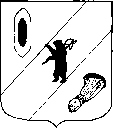 АДМИНИСТРАЦИЯ  ГАВРИЛОВ-ЯМСКОГОМУНИЦИПАЛЬНОГО  РАЙОНАПОСТАНОВЛЕНИЕ30.03.2020 № 302О внесении изменений в постановлениеАдминистрации Гаврилов-Ямскогомуниципального района от 15.11.2017 № 1285В целях оптимизации расходов и эффективного использования бюджетных средств,  а также в соответствии с решением Собрания представителей Гаврилов-Ямского муниципального района № 30 от 26.12.2019г. «О внесении изменений в решение Собрания представителей Гаврилов-Ямского муниципального района от  20.12.2018 № 158 «О бюджете Гаврилов-Ямского муниципального района на 2019 год и на плановый период 2020-2021 гг.»,  руководствуясь статьей 26 Устава Гаврилов-Ямского муниципального района Ярославской областиАДМИНИСТРАЦИЯ МУНИЦИПАЛЬНОГО РАЙОНА ПОСТАНОВЛЯЕТ:1. Внести в муниципальную целевую программу «Поддержка социально ориентированных некоммерческих организаций в Гаврилов – Ямском муниципальном районе» на 2018-2020 годы, утвержденную постановлением Администрации Гаврилов-Ямского муниципального района от 15.11.2017  № 1285, изменения согласно приложению.2.  Контроль за исполнением постановления возложить на первого заместителя Главы Администрации Гаврилов - Ямского муниципального района   Забаева А.А.3. Опубликовать настоящее постановление в районной массовой газете «Гаврилов-Ямский вестник» и разместить на  официальном сайте Администрации Гаврилов-Ямского муниципального района в сети Интернет.4. Постановление вступает в силу с момента официального опубликования.Глава Администрациимуниципального района	                                                          А.А.КомаровПриложение к постановлению Администрации Гаврилов-Ямскогомуниципального района от 30.03.2020 № 302Изменения, вносимые в муниципальную целевую программу «Поддержка социально ориентированных некоммерческих организаций в Гаврилов-Ямском муниципальном районе» на 2018-2020 годыВ разделе Паспорт муниципальной целевой программы « Поддержка социально ориентированных некоммерческих организаций в Гаврилов-Ямском муниципальном районе» на 2018-2020 годы строку  объемы и источники финансирования муниципальной целевой программы читать: Общий объем финансирования 1751,4 тыс. руб., в том числе по годам: 2018г.- 565,1 тыс. руб.; 2019г. – 580,3 тыс. руб.; 2020 г. – 606,0 тыс. руб.*;  из них: бюджет муниципального района -  1751,4 тыс. руб., в том числе по годам: 2018г.- 565,1 тыс. руб.; 2019г. – 580,3 тыс. руб.; 2020 г. – 606,0 тыс. руб.*   Раздел 3 «Перечень мероприятий программы» изложить в следующей редакции:«3. Перечень мероприятий программы (*) – прогнозируемый показатель ассигнованийРаздел 4 «Ресурсное обеспечение программы» изложить в следующей редакции:«4. Ресурсное обеспечение программы№№п/пПрограммные мероприятия, обеспечивающие выполнение задачиИсполнители, участники (главные распорядители)Источник финанси- рованияОбъёмы финансирования, тыс. руб.Объёмы финансирования, тыс. руб.Объёмы финансирования, тыс. руб.Объёмы финансирования, тыс. руб.Ожидаемый результат, срок исполнения мероприятия№№п/пПрограммные мероприятия, обеспечивающие выполнение задачиИсполнители, участники (главные распорядители)Источник финанси- рованиявсегов т. ч. по годам реализациив т. ч. по годам реализациив т. ч. по годам реализацииОжидаемый результат, срок исполнения мероприятия№№п/пПрограммные мероприятия, обеспечивающие выполнение задачиИсполнители, участники (главные распорядители)Источник финанси- рованиявсего2018 г.2019 г.2020г*Ожидаемый результат, срок исполнения мероприятия1234567891.Задача 1.  Создавать благоприятную среду для обеспечения реализации уставной деятельности общественных организаций, осуществляющих свою деятельность на территории муниципального района.В том числе:1.1.Передача социально ориентированнымнекоммерческим организациям муниципального имущества в безвозмездное пользование, аренду на льготных условиях с учетом требований, определенных Федеральным законодательством, законодательством Ярославской области, муниципальными правовыми актами. У п АГИиЗОВОВВОИУСЗНиТНепредусмотрено0000Повышение уровняобеспечениядеятельностиобщественнойорганизацииИтого по задаче 1000002.Задача 2.  Оказывать общественным организациям, осуществляющим деятельность на территории муниципального района, финансовую, информационную, консультационную поддержку. Привлечь внебюджетные средства и средства бюджетов вышестоящего уровня на целевое финансирование социально значимых общественно-полезных проектов для достижения цели Программы.в том числе:2.1.Предоставление субсидий общественным объединениям ветеранов, инвалидов и иным общественным объединениям социальной направленности на возмещение части затрат, связанных с осуществлением ими уставной деятельностиВОВВОИУСЗНиТБМРБМР890,2626,2294,2211,4278,0203,8318,0*211,0*2.2.Организация проведение мероприятий к календарным праздникам и знаменательным событиямВОВВОИБМР49,510,049,510,00,00,00,00,0Проведение ВОВ -15,ВОИ -10 календарныхпраздников с охватом участниковВОВ -600ВОИ-200 чел ежегодноИтого по задаче 2БМР1575,9565,1481,8529,0*3.Задача 3.  Способствовать увеличению количества граждан, активно участвующих в общественной жизни муниципального районав том числе 3.1.Организация выездных экскурсий (спектакли, выставки, музеи, концерты, спортивные мероприятия)ВОВВОИВНБ0,00,00,00,0Организация ВОВ-10ВОИ-5 мероприятий в год с охватом  ВОВ -150ВОИ-50 участников3.2.Создание условий для организации коллективного досуга членов общественных организаций ветеранов и инвалидов. Организация проведение мероприятий к календарным праздникам и знаменательным событиямВОВВОИБМРВНББМРВНБ147,00,028,50,00,00,00,00,085,00,013,50,062,0*0,015,0*0,0Проведение ВОВ -15,ВОИ -10 календарныхпраздников с охватом участниковВОВ -600ВОИ-200 чел ежегодно3.3.Пропаганда и популяризация деятельности общественных организаций инвалидов и ветеранов, создание условий для эффективного решения их уставных задачВОВВОИНепредусмотрено0000Выпуск в средствах массовой информацииВОВ 10 . ВОИ -5специальных тематических рубрик о деятельности СО НКОИтого по задаче 3БМРВНБ175,50,00,00,098,50,077,00,04.Задача 4.Проводить военно-патриотическое воспитание подрастающего поколенияв том числе:4.1.Воспитание у молодежи уважительного отношения к человеку труда, ознакомление с рабочими специальностями. Интеграция инвалидов в общественную жизнь и трудовую деятельность.Организация встреч с руководителями, специалистами ведущих предприятий района повопросу профориентации и трудоустройства.ВОИНепредусмотрено0000Посещение 2 предприятий районаежегодно с охватом участников ВОВ -20,ВОИ -20человек4.2.Воспитание уважительного отношения к старшему поколению, пропаганда семейных и духовно нравственных ценностей. Чествование юбиляров и активистов общественных организаций ветеранов,инвалидов, участников локальных войн с привлечением молодежных организаций и коллективов самодеятельного художественноготворчества, подготовка тематических мероприятий.Участие в захоронении ветеранов. ВОВВОИВНБ0,00,00,00,0Чествование ветеранов и инвалидовна дому в количестве ВОВ -350ВОИ-350 человек, Организациямероприятий с охватом 300 человекежегодноУчастие в захоронении ветеранов  4.3.Пропаганда исторической правды о ВеликойОтечественной войне Организация и проведение встреч ветеранов войны с учащимися образовательных учреждений. Организация и проведение экскурсий по местам боевой славы с участием ветеранов и молодежи.  Осуществление мероприятий по посещению воинских захоронений и воинских памятников организованными группами ветеранов войны ВОВНепредусмотрено0000Проведение встреч с ветеранамиВОВ в количестве 5 мероприятий сохватом участников 50 чел. ежегодноПроведение экскурсий в количестве4 шт. с охватом участников 60 чележегодноПосещение воинских захоронений ивоинских памятников ветеранами  - 3 посещения 35 чел.участников4.4.Воспитание у жителей чувства патриотизма кРодине.Организация проведения тематических мероприятий, акций, конкурсов, уроков мужества и гражданственностиВОВВОИНепредусмотрено0000Проведениетематическихмероприятий, акций, конкурсовуроковмужества,гражданственности в количестве 5мероприятия с охватом участников200 чел ежегодноИтого по задаче 4ВНБ0,00,00,00,05.Задача 5. Обеспечивать социальную стабильность в муниципальном районе.В том числеОрганизация и проведение конференций, встреч, акций, проектов, круглых столов с приглашением руководителей города и района, учреждений и предприятийВОВВОИНепредусмотрено0000Проведениепубличныхмероприятий различных форм вколичестве  ВОВ -5ВОИ -3 мероприятий сохватом участников  ВОВ -100чел.ВОИ-60 чел.ЕжегодноИтого по задаче 500000ВСЕГО:БМР1751,4565,1580,3606,0ВНБ0,00,00,00,0Источники финансированияОбъем финансирования, тыс. руб.Объем финансирования, тыс. руб.Объем финансирования, тыс. руб.Объем финансирования, тыс. руб.Источники финансированиявсего2018 г.2019г. 2020г. *Бюджет муниципального района1751,4565,1580,3606,0*Внебюджетный источник0,00,00,00,0Итого всего по МЦП1751,4565,1580,3606,0*